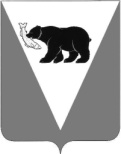 ПОСТАНОВЛЕНИЕАДМИНИСТРАЦИИ  УСТЬ-БОЛЬШЕРЕЦКОГО   МУНИЦИПАЛЬНОГО РАЙОНА В соответствии с частью второй статьи 349.5 Трудового кодекса Российской Федерации, Администрация Усть-Большерецкого муниципального района ПОСТАНОВЛЯЕТ:1. Утвердить Порядок размещения информации о среднемесячной заработной плате руководителей, их заместителей и главных бухгалтеров муниципальных унитарных предприятий Усть-Большерецкого муниципального района Камчатского края, согласно приложению (далее – Порядок).2. Структурным подразделениям Администрации Усть-Большерецкого муниципального района, осуществляющим функции и полномочия учредителя по заключению, изменению и прекращению в установленном порядке трудового договора с руководителями муниципальных унитарных предприятий Усть-Большерецкого муниципального района Камчатского края обеспечить реализацию Порядка, утвержденного настоящим постановлением.3. Управлению делами Администрации Усть-Большерецкого муниципального района обнародовать настоящее постановление и разместить на официальном сайте Администрации Усть-Большерецкого муниципального района в информационно-телекоммуникационной сети «Интернет». 	4. Настоящее постановление вступает в силу после дня его официального обнародования. 5. Контроль за исполнением настоящего постановления оставляю за собой.Глава Усть-Большерецкогомуниципального района                                                                                                К.Ю. ДеникеевПодготовлено: Комитет ЖКХ, ТЭК, транспорта, связи и строительства                                      Скрябин Е.АСогласовано:Комитет ЖКХ, ТЭК, транспорта, связи и строительства                                      Левченко А.В.Комитет по управлению муниципальным имуществом                                        Квитко Б.Б.Финансовое управление                                                                                            Власова А.И.Управление экономической политики                                                                     Козьмина Н.В.Управление делами                                                                                                    Кисельников Г.И.Правовой отдел                                                                                                           Аринушкин И.В.  Разослать:Комитет ЖКХ – 1Управление делами - 1Финансовое управление-1Управление экономической политики – 1КУМИ-1МУП «Надежда» - 1    На сайт – 1Приложение к постановлению Администрации Усть-Большерецкого муниципального района от « 20 » февраля 2017 № 56Порядок
размещения информации о среднемесячной заработной плате руководителей, их заместителей и главных бухгалтеров муниципальныхунитарных предприятий Усть-Большерецкого муниципального района Камчатского края1. Настоящий Порядок устанавливает правила размещения информации о рассчитываемой в соответствии с постановлением Правительства Российской Федерации от 24.12.2007 № 922 «Об особенностях порядка исчисления средней заработной платы» за календарный год среднемесячной заработной плате руководителей, их заместителей и главных бухгалтеров муниципальных унитарных предприятий Усть-Большерецкого муниципального района Камчатского края (далее соответственно - информация, предприятие) и представления указанными лицами данной информации.2. Информация  размещается в информационно-телекоммуникационной сети «Интернет» на официальном сайте (далее - официальный сайт) Администрации Усть-Большерецкого муниципального района,.По решению Главы Усть-Большерецкого муниципального района информация может размещаться на официальных сайтах предприятий в информационно-телекоммуникационной сети «Интернет». В этом случае в соответствующем разделе официального сайта Администрации Усть-Большерецкого муниципального района дается ссылка на адрес, где размещена информация.3. Информация размещается на официальном сайте по форме, установленной приложением № 1 к настоящему Порядку, не позднее первого квартала года, следующего за отчетным, в доступном режиме для всех пользователей информационно-телекоммуникационной сети «Интернет».4. В составе информации, подлежащей размещению, указывается:4.1. полное наименование предприятия;4.2. должность;4.3. фамилия, имя и отчество;4.4. размер среднемесячной заработной платы.В составе размещаемой на официальном сайте информации запрещается указывать данные, позволяющие определить место жительства, почтовый адрес, телефон и иные индивидуальные средства коммуникации лиц, указанных в части 1 настоящего Порядка, а также сведения, отнесенные к государственной тайне или сведениям конфиденциального характера.5. Предоставление в Управление делами Администрации Усть-Большерецкого муниципального района информации для размещения на официальном сайте обеспечивается руководителями предприятий не позднее 15-го марта года, следующего за отчетным, в письменном виде по форме, установленной приложениями № 1, № 2 к настоящему Порядку.6. Размещение информации на официальном сайте Администрации Усть-Большерецкого муниципального района обеспечивается Управлением делами Администрации Усть-Большерецкого муниципального района.Размещение информации на официальных сайтах предприятий обеспечивается кадровой службой предприятий.8. Информация находится на официальном сайте Администрации Усть-Большерецкого муниципального района или официальном сайте предприятия до момента прекращения с лицами, указанными в части 1 настоящего Порядка, трудового договора.от « 20 » февраля 2017 г.  № 56О порядке размещения информации о среднемесячной заработной плате руководителей, их заместителей и главных бухгалтеров муниципальных унитарных предприятий Усть-Большерецкого муниципального района Камчатского края 